ฟอร์มรับรองการผ่านการประเมินทางวิชาการโดยคณะกรรมการสอบ      
(ในกรณีเป็น project ของนักศึกษา)หัวข้อวิทยานิพนธ์/ภาคนิพนธ์
ชื่อนักศึกษา .......       รหัสประจำตัว...     นักศึกษาระดับ	  ปริญญาเอก       ปริญญาโท      ปริญญาตรีหลักสูตร	  วิทยาศาสตร์ชีวการแพทย์    	  วิทยาศาสตร์การเคลื่อนไหวและการออกกำลังกาย  	  วิทยาศาสตร์รังสีการแพทย์	  ความผิดปกติของการสื่อความหมาย	 เทคนิคการแพทย์      กิจกรรมบำบัด    กายภาพบำบัด    รังสีเทคนิคภาควิชา                    เทคนิคการแพทย์      กิจกรรมบำบัด    กายภาพบำบัด    รังสีเทคนิค*************************************อาจารย์ที่ปรึกษา:ข้าพเจ้า ....      (อาจารย์ที่ปรึกษา) ขอรับรองว่า โครงร่างการวิจัย (research proposal) ดังกล่าวได้ผ่านการประเมินทางวิชาการจากคณะกรรมการประจำหลักสูตรหรือคณะกรรมการสอบโครงร่างแล้ว เมื่อวันที่ ..      และโครงร่างการวิจัยฉบับที่ยื่นขอจริยธรรมทางการวิจัยดังกล่าวได้รับการแก้ไขตามที่คณะกรรมการสอบได้ให้ข้อเสนอแนะแล้ว 	ลงชื่อ............................................................................ อาจารย์ที่ปรึกษา                                                            (     )	วันที่ ........................................................................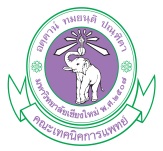                 หน่วยจริยธรรมการวิจัย                  คณะเทคนิคการแพทย์ มหาวิทยาลัยเชียงใหม่(ภาษาไทย) (ภาษาอังกฤษ) 